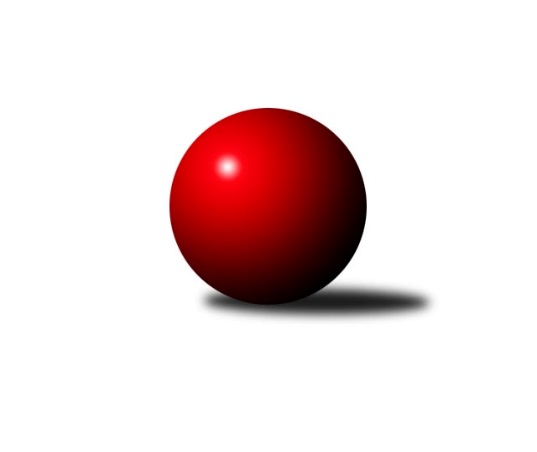 Č.7Ročník 2021/2022	20.11.2021 1. KLZ 2021/2022Statistika 7. kolaTabulka družstev:		družstvo	záp	výh	rem	proh	skore	sety	průměr	body	plné	dorážka	chyby	1.	KK Slovan Rosice	7	7	0	0	49.0 : 7.0 	(114.5 : 53.5)	3444	14	2271	1173	13.6	2.	TJ Spartak Přerov	7	5	0	2	33.0 : 23.0 	(88.5 : 79.5)	3293	10	2214	1079	31.1	3.	SKK Náchod	8	5	0	3	44.0 : 20.0 	(122.5 : 69.5)	3421	10	2252	1169	17.8	4.	SKK Rokycany	6	4	0	2	29.0 : 19.0 	(77.5 : 66.5)	3325	8	2212	1113	24.2	5.	KK Slavia Praha	6	4	0	2	28.0 : 20.0 	(68.5 : 75.5)	3445	8	2267	1179	20.7	6.	KC Zlín	7	2	1	4	23.0 : 33.0 	(82.0 : 86.0)	3268	5	2228	1040	33	7.	KK Konstruktiva Praha	6	2	0	4	16.5 : 31.5 	(58.5 : 85.5)	3219	4	2197	1022	35.2	8.	TJ Valašské Meziříčí	7	2	0	5	18.0 : 38.0 	(69.5 : 98.5)	3255	4	2212	1043	32	9.	KK Jihlava	7	1	1	5	18.5 : 37.5 	(64.0 : 104.0)	3180	3	2169	1011	40.6	10.	KK Blansko	7	1	0	6	13.0 : 43.0 	(70.5 : 97.5)	3250	2	2196	1054	30.3Tabulka doma:		družstvo	záp	výh	rem	proh	skore	sety	průměr	body	maximum	minimum	1.	KK Slovan Rosice	4	4	0	0	29.0 : 3.0 	(68.5 : 27.5)	3440	8	3538	3390	2.	SKK Náchod	5	4	0	1	33.0 : 7.0 	(84.5 : 35.5)	3511	8	3561	3472	3.	KK Slavia Praha	4	3	0	1	23.0 : 9.0 	(53.5 : 42.5)	3467	6	3560	3371	4.	TJ Spartak Přerov	2	2	0	0	11.5 : 4.5 	(28.0 : 20.0)	3296	4	3302	3289	5.	SKK Rokycany	3	2	0	1	13.0 : 11.0 	(37.5 : 34.5)	3441	4	3504	3391	6.	KC Zlín	3	1	1	1	13.0 : 11.0 	(40.0 : 32.0)	3223	3	3290	3172	7.	KK Konstruktiva Praha	2	1	0	1	6.0 : 10.0 	(21.0 : 27.0)	3223	2	3241	3205	8.	KK Jihlava	3	1	0	2	11.5 : 12.5 	(31.5 : 40.5)	3178	2	3265	3120	9.	KK Blansko	4	1	0	3	12.0 : 20.0 	(45.5 : 50.5)	3234	2	3324	3162	10.	TJ Valašské Meziříčí	4	1	0	3	10.0 : 22.0 	(36.0 : 60.0)	3243	2	3306	3194Tabulka venku:		družstvo	záp	výh	rem	proh	skore	sety	průměr	body	maximum	minimum	1.	KK Slovan Rosice	3	3	0	0	20.0 : 4.0 	(46.0 : 26.0)	3445	6	3528	3366	2.	TJ Spartak Přerov	5	3	0	2	21.5 : 18.5 	(60.5 : 59.5)	3293	6	3449	3134	3.	SKK Rokycany	3	2	0	1	16.0 : 8.0 	(40.0 : 32.0)	3286	4	3330	3260	4.	KK Slavia Praha	2	1	0	1	5.0 : 11.0 	(15.0 : 33.0)	3435	2	3527	3342	5.	SKK Náchod	3	1	0	2	11.0 : 13.0 	(38.0 : 34.0)	3391	2	3447	3324	6.	TJ Valašské Meziříčí	3	1	0	2	8.0 : 16.0 	(33.5 : 38.5)	3259	2	3301	3222	7.	KK Konstruktiva Praha	4	1	0	3	10.5 : 21.5 	(37.5 : 58.5)	3219	2	3302	3131	8.	KC Zlín	4	1	0	3	10.0 : 22.0 	(42.0 : 54.0)	3279	2	3427	3177	9.	KK Jihlava	4	0	1	3	7.0 : 25.0 	(32.5 : 63.5)	3180	1	3215	3142	10.	KK Blansko	3	0	0	3	1.0 : 23.0 	(25.0 : 47.0)	3255	0	3351	3141Tabulka podzimní části:		družstvo	záp	výh	rem	proh	skore	sety	průměr	body	doma	venku	1.	KK Slovan Rosice	7	7	0	0	49.0 : 7.0 	(114.5 : 53.5)	3444	14 	4 	0 	0 	3 	0 	0	2.	TJ Spartak Přerov	7	5	0	2	33.0 : 23.0 	(88.5 : 79.5)	3293	10 	2 	0 	0 	3 	0 	2	3.	SKK Náchod	8	5	0	3	44.0 : 20.0 	(122.5 : 69.5)	3421	10 	4 	0 	1 	1 	0 	2	4.	SKK Rokycany	6	4	0	2	29.0 : 19.0 	(77.5 : 66.5)	3325	8 	2 	0 	1 	2 	0 	1	5.	KK Slavia Praha	6	4	0	2	28.0 : 20.0 	(68.5 : 75.5)	3445	8 	3 	0 	1 	1 	0 	1	6.	KC Zlín	7	2	1	4	23.0 : 33.0 	(82.0 : 86.0)	3268	5 	1 	1 	1 	1 	0 	3	7.	KK Konstruktiva Praha	6	2	0	4	16.5 : 31.5 	(58.5 : 85.5)	3219	4 	1 	0 	1 	1 	0 	3	8.	TJ Valašské Meziříčí	7	2	0	5	18.0 : 38.0 	(69.5 : 98.5)	3255	4 	1 	0 	3 	1 	0 	2	9.	KK Jihlava	7	1	1	5	18.5 : 37.5 	(64.0 : 104.0)	3180	3 	1 	0 	2 	0 	1 	3	10.	KK Blansko	7	1	0	6	13.0 : 43.0 	(70.5 : 97.5)	3250	2 	1 	0 	3 	0 	0 	3Tabulka jarní části:		družstvo	záp	výh	rem	proh	skore	sety	průměr	body	doma	venku	1.	KK Slavia Praha	0	0	0	0	0.0 : 0.0 	(0.0 : 0.0)	0	0 	0 	0 	0 	0 	0 	0 	2.	KK Konstruktiva Praha	0	0	0	0	0.0 : 0.0 	(0.0 : 0.0)	0	0 	0 	0 	0 	0 	0 	0 	3.	KC Zlín	0	0	0	0	0.0 : 0.0 	(0.0 : 0.0)	0	0 	0 	0 	0 	0 	0 	0 	4.	KK Jihlava	0	0	0	0	0.0 : 0.0 	(0.0 : 0.0)	0	0 	0 	0 	0 	0 	0 	0 	5.	SKK Náchod	0	0	0	0	0.0 : 0.0 	(0.0 : 0.0)	0	0 	0 	0 	0 	0 	0 	0 	6.	SKK Rokycany	0	0	0	0	0.0 : 0.0 	(0.0 : 0.0)	0	0 	0 	0 	0 	0 	0 	0 	7.	KK Blansko	0	0	0	0	0.0 : 0.0 	(0.0 : 0.0)	0	0 	0 	0 	0 	0 	0 	0 	8.	TJ Valašské Meziříčí	0	0	0	0	0.0 : 0.0 	(0.0 : 0.0)	0	0 	0 	0 	0 	0 	0 	0 	9.	TJ Spartak Přerov	0	0	0	0	0.0 : 0.0 	(0.0 : 0.0)	0	0 	0 	0 	0 	0 	0 	0 	10.	KK Slovan Rosice	0	0	0	0	0.0 : 0.0 	(0.0 : 0.0)	0	0 	0 	0 	0 	0 	0 	0 Zisk bodů pro družstvo:		jméno hráče	družstvo	body	zápasy	v %	dílčí body	sety	v %	1.	Martina Hrdinová 	SKK Náchod  	7.0	/	8	(88%)	23	/	32	(72%)	2.	Natálie Topičová 	KK Slovan Rosice 	7.0	/	7	(100%)	22	/	28	(79%)	3.	Nikola Tatoušková 	KK Slovan Rosice 	6.0	/	7	(86%)	24	/	28	(86%)	4.	Alena Kantnerová 	KK Slovan Rosice 	5.0	/	6	(83%)	18.5	/	24	(77%)	5.	Kateřina Majerová 	SKK Náchod  	5.0	/	7	(71%)	18	/	28	(64%)	6.	Jana Braunová 	KK Jihlava 	5.0	/	7	(71%)	14.5	/	28	(52%)	7.	Helena Gruszková 	KK Slavia Praha 	5.0	/	6	(83%)	13.5	/	24	(56%)	8.	Nina Brožková 	SKK Náchod  	5.0	/	6	(83%)	13	/	24	(54%)	9.	Lucie Nevřivová 	KK Blansko  	4.0	/	7	(57%)	18	/	28	(64%)	10.	Aneta Cvejnová 	SKK Náchod  	4.0	/	6	(67%)	17.5	/	24	(73%)	11.	Michaela Bagári 	KC Zlín 	4.0	/	7	(57%)	17	/	28	(61%)	12.	Nikola Portyšová 	SKK Náchod  	4.0	/	7	(57%)	17	/	28	(61%)	13.	Olga Hejhalová 	KK Slavia Praha 	4.0	/	6	(67%)	16	/	24	(67%)	14.	Zuzana Machalová 	TJ Spartak Přerov 	4.0	/	7	(57%)	15	/	28	(54%)	15.	Anna Štraufová 	KK Slovan Rosice 	4.0	/	5	(80%)	14.5	/	20	(73%)	16.	Šárka Nováková 	TJ Spartak Přerov 	4.0	/	6	(67%)	14.5	/	24	(60%)	17.	Simona Koutníková 	SKK Rokycany 	4.0	/	4	(100%)	14	/	16	(88%)	18.	Lucie Vaverková 	KK Slovan Rosice 	4.0	/	6	(67%)	12.5	/	24	(52%)	19.	Kateřina Fajdeková 	TJ Spartak Přerov 	4.0	/	5	(80%)	12	/	20	(60%)	20.	Lenka Findejsová 	SKK Rokycany 	4.0	/	5	(80%)	11.5	/	20	(58%)	21.	Andrea Axmanová 	KK Slovan Rosice 	4.0	/	4	(100%)	10	/	16	(63%)	22.	Monika Pavelková 	TJ Spartak Přerov 	3.5	/	7	(50%)	15	/	28	(54%)	23.	Vlasta Kohoutová 	KK Slavia Praha 	3.5	/	6	(58%)	12	/	24	(50%)	24.	Markéta Vlčková 	TJ Valašské Meziříčí 	3.0	/	5	(60%)	14	/	20	(70%)	25.	Dana Uhříková 	TJ Valašské Meziříčí 	3.0	/	7	(43%)	14	/	28	(50%)	26.	Michaela Matlachová 	KC Zlín 	3.0	/	6	(50%)	13.5	/	24	(56%)	27.	Lenka Concepcion 	KK Jihlava 	3.0	/	6	(50%)	13	/	24	(54%)	28.	Terezie Krákorová 	SKK Rokycany 	3.0	/	5	(60%)	12.5	/	20	(63%)	29.	Eliška Boučková 	SKK Náchod  	3.0	/	6	(50%)	11.5	/	24	(48%)	30.	Bohdana Jankových 	KC Zlín 	3.0	/	4	(75%)	11	/	16	(69%)	31.	Edita Koblížková 	KK Konstruktiva Praha  	3.0	/	5	(60%)	11	/	20	(55%)	32.	Šárka Majerová 	SKK Náchod  	3.0	/	4	(75%)	10.5	/	16	(66%)	33.	Michaela Provazníková 	SKK Rokycany 	3.0	/	4	(75%)	10	/	16	(63%)	34.	Klára Tobolová 	TJ Valašské Meziříčí 	3.0	/	6	(50%)	10	/	24	(42%)	35.	Vladimíra Malinská 	KK Slavia Praha 	3.0	/	6	(50%)	10	/	24	(42%)	36.	Linda Lidman 	SKK Rokycany 	3.0	/	5	(60%)	9	/	20	(45%)	37.	Petra Najmanová 	KK Konstruktiva Praha  	3.0	/	4	(75%)	8	/	16	(50%)	38.	Naděžda Dobešová 	KK Slovan Rosice 	3.0	/	4	(75%)	8	/	16	(50%)	39.	Martina Janyšková 	TJ Spartak Přerov 	2.5	/	4	(63%)	8	/	16	(50%)	40.	Michaela Kučerová 	KK Slavia Praha 	2.5	/	6	(42%)	8	/	24	(33%)	41.	Martina Zimáková 	KC Zlín 	2.0	/	6	(33%)	12	/	24	(50%)	42.	Michaela Beňová 	TJ Spartak Přerov 	2.0	/	6	(33%)	12	/	24	(50%)	43.	Dana Musilová 	KK Blansko  	2.0	/	7	(29%)	12	/	28	(43%)	44.	Jana Čiháková 	KK Konstruktiva Praha  	2.0	/	6	(33%)	11.5	/	24	(48%)	45.	Nikola Tobolová 	TJ Valašské Meziříčí 	2.0	/	7	(29%)	11.5	/	28	(41%)	46.	Eva Wendl 	KK Blansko  	2.0	/	7	(29%)	11.5	/	28	(41%)	47.	Zdeňka Ševčíková 	KK Blansko  	2.0	/	7	(29%)	11	/	28	(39%)	48.	Anna Mašlaňová 	TJ Spartak Přerov 	2.0	/	5	(40%)	9	/	20	(45%)	49.	Šárka Marková 	KK Slavia Praha 	2.0	/	6	(33%)	9	/	24	(38%)	50.	Natálie Trochtová 	KC Zlín 	2.0	/	5	(40%)	8	/	20	(40%)	51.	Dita Trochtová 	KC Zlín 	2.0	/	5	(40%)	7.5	/	20	(38%)	52.	Petra Šustková 	KC Zlín 	2.0	/	3	(67%)	7	/	12	(58%)	53.	Martina Starecki 	KK Konstruktiva Praha  	2.0	/	3	(67%)	6	/	12	(50%)	54.	Barbora Janyšková 	SKK Rokycany 	2.0	/	3	(67%)	6	/	12	(50%)	55.	Karolína Derahová 	KK Jihlava 	1.5	/	5	(30%)	9	/	20	(45%)	56.	Naděžda Novotná 	KK Konstruktiva Praha  	1.5	/	6	(25%)	9	/	24	(38%)	57.	Marie Chlumská 	KK Konstruktiva Praha  	1.0	/	6	(17%)	10	/	24	(42%)	58.	Kristýna Pavelková 	TJ Valašské Meziříčí 	1.0	/	5	(20%)	8.5	/	20	(43%)	59.	Veronika Horková 	SKK Rokycany 	1.0	/	4	(25%)	5	/	16	(31%)	60.	Adriana Svobodová 	KC Zlín 	1.0	/	4	(25%)	5	/	16	(31%)	61.	Lenka Kalová st.	KK Blansko  	1.0	/	4	(25%)	5	/	16	(31%)	62.	Eva Rosendorfská 	KK Jihlava 	1.0	/	5	(20%)	5	/	20	(25%)	63.	Kamila Jirsová 	KK Jihlava 	1.0	/	2	(50%)	4.5	/	8	(56%)	64.	Šárka Dvořáková 	KK Jihlava 	1.0	/	3	(33%)	4	/	12	(33%)	65.	Lucie Šťastná 	TJ Valašské Meziříčí 	1.0	/	5	(20%)	4	/	20	(20%)	66.	Karoline Utikalová 	SKK Rokycany 	1.0	/	1	(100%)	3.5	/	4	(88%)	67.	Marie Olejníková 	TJ Valašské Meziříčí 	1.0	/	2	(50%)	3.5	/	8	(44%)	68.	Martina Melchertová 	KK Jihlava 	1.0	/	3	(33%)	3	/	12	(25%)	69.	Šárka Vacková 	KK Jihlava 	1.0	/	1	(100%)	2	/	4	(50%)	70.	Aneta Ondovčáková 	KK Slovan Rosice 	1.0	/	1	(100%)	2	/	4	(50%)	71.	Helena Daňková 	KK Blansko  	0.0	/	5	(0%)	8	/	20	(40%)	72.	Stanislava Ovšáková 	TJ Valašské Meziříčí 	0.0	/	2	(0%)	3	/	8	(38%)	73.	Natálie Součková 	KK Blansko  	0.0	/	3	(0%)	3	/	12	(25%)	74.	Petra Dočkalová 	KK Jihlava 	0.0	/	3	(0%)	3	/	12	(25%)	75.	Hana Kovářová 	KK Konstruktiva Praha  	0.0	/	3	(0%)	3	/	12	(25%)	76.	Simona Matulová 	KK Jihlava 	0.0	/	2	(0%)	2	/	8	(25%)	77.	Pavla Žádníková 	KC Zlín 	0.0	/	1	(0%)	0	/	4	(0%)	78.	Ivana Marančáková 	TJ Valašské Meziříčí 	0.0	/	1	(0%)	0	/	4	(0%)	79.	Daniela Pochylová 	SKK Rokycany 	0.0	/	1	(0%)	0	/	4	(0%)Průměry na kuželnách:		kuželna	průměr	plné	dorážka	chyby	výkon na hráče	1.	SKK Rokycany, 1-4	3418	2262	1156	23.8	(569.8)	2.	SKK Nachod, 1-4	3416	2251	1164	22.5	(569.3)	3.	SK Žižkov Praha, 1-4	3414	2294	1119	24.1	(569.1)	4.	KK Slovan Rosice, 1-4	3347	2227	1120	23.9	(557.9)	5.	TJ Valašské Meziříčí, 1-4	3293	2207	1086	27.1	(548.9)	6.	KK Blansko, 1-6	3254	2202	1052	28.9	(542.4)	7.	TJ Spartak Přerov, 1-6	3244	2173	1070	31.0	(540.7)	8.	KK Konstruktiva Praha, 2-5	3241	2163	1077	26.3	(540.2)	9.	KC Zlín, 1-4	3215	2198	1017	37.8	(535.9)	10.	KK PSJ Jihlava, 1-4	3200	2176	1024	37.5	(533.4)Nejlepší výkony na kuželnách:SKK Rokycany, 1-4SKK Rokycany	3504	2. kolo	Simona Koutníková 	SKK Rokycany	626	2. koloSKK Náchod 	3447	2. kolo	Barbora Janyšková 	SKK Rokycany	616	2. koloKK Slovan Rosice	3442	4. kolo	Martina Hrdinová 	SKK Náchod 	611	2. koloSKK Rokycany	3427	6. kolo	Lucie Vaverková 	KK Slovan Rosice	608	4. koloSKK Rokycany	3391	4. kolo	Nikola Tatoušková 	KK Slovan Rosice	602	4. koloKK Konstruktiva Praha 	3302	6. kolo	Veronika Horková 	SKK Rokycany	602	4. kolo		. kolo	Linda Lidman 	SKK Rokycany	598	4. kolo		. kolo	Veronika Horková 	SKK Rokycany	597	6. kolo		. kolo	Terezie Krákorová 	SKK Rokycany	595	6. kolo		. kolo	Jana Čiháková 	KK Konstruktiva Praha 	589	6. koloSKK Nachod, 1-4SKK Náchod 	3561	1. kolo	Olga Hejhalová 	KK Slavia Praha	637	3. koloSKK Náchod 	3537	5. kolo	Aneta Cvejnová 	SKK Náchod 	628	1. koloKK Slavia Praha	3527	3. kolo	Nikola Portyšová 	SKK Náchod 	621	5. koloSKK Náchod 	3496	3. kolo	Helena Gruszková 	KK Slavia Praha	614	3. koloSKK Náchod 	3472	6. kolo	Vladimíra Malinská 	KK Slavia Praha	607	3. koloKK Blansko 	3274	6. kolo	Eliška Boučková 	SKK Náchod 	606	1. koloKC Zlín	3249	5. kolo	Martina Hrdinová 	SKK Náchod 	601	1. koloKK Jihlava	3212	1. kolo	Nikola Portyšová 	SKK Náchod 	599	6. kolo		. kolo	Eliška Boučková 	SKK Náchod 	598	3. kolo		. kolo	Kateřina Majerová 	SKK Náchod 	595	5. koloSK Žižkov Praha, 1-4KK Slavia Praha	3560	4. kolo	Olga Hejhalová 	KK Slavia Praha	659	2. koloKK Slavia Praha	3483	2. kolo	Olga Hejhalová 	KK Slavia Praha	635	4. koloKK Slavia Praha	3453	1. kolo	Olga Hejhalová 	KK Slavia Praha	621	1. koloTJ Spartak Přerov	3449	6. kolo	Šárka Nováková 	TJ Spartak Přerov	619	6. koloKC Zlín	3427	1. kolo	Helena Gruszková 	KK Slavia Praha	617	1. koloKK Slavia Praha	3371	6. kolo	Vlasta Kohoutová 	KK Slavia Praha	609	4. koloKK Blansko 	3351	4. kolo	Michaela Bagári 	KC Zlín	609	1. koloTJ Valašské Meziříčí	3222	2. kolo	Anna Mašlaňová 	TJ Spartak Přerov	603	6. kolo		. kolo	Vlasta Kohoutová 	KK Slavia Praha	595	1. kolo		. kolo	Olga Hejhalová 	KK Slavia Praha	595	6. koloKK Slovan Rosice, 1-4KK Slovan Rosice	3538	5. kolo	Nikola Tatoušková 	KK Slovan Rosice	650	5. koloKK Slovan Rosice	3418	3. kolo	Natálie Topičová 	KK Slovan Rosice	643	7. koloKK Slovan Rosice	3413	7. kolo	Olga Hejhalová 	KK Slavia Praha	616	5. koloSKK Náchod 	3402	7. kolo	Nikola Tatoušková 	KK Slovan Rosice	605	3. koloKK Slovan Rosice	3390	1. kolo	Kateřina Majerová 	SKK Náchod 	603	7. koloKK Slavia Praha	3342	5. kolo	Natálie Topičová 	KK Slovan Rosice	601	3. koloKK Jihlava	3142	3. kolo	Natálie Topičová 	KK Slovan Rosice	598	1. koloTJ Spartak Přerov	3134	1. kolo	Nikola Tatoušková 	KK Slovan Rosice	597	7. kolo		. kolo	Nikola Tatoušková 	KK Slovan Rosice	596	1. kolo		. kolo	Lucie Vaverková 	KK Slovan Rosice	591	1. koloTJ Valašské Meziříčí, 1-4KK Slovan Rosice	3528	6. kolo	Nikola Tatoušková 	KK Slovan Rosice	646	6. koloSKK Náchod 	3324	4. kolo	Martina Zimáková 	KC Zlín	608	3. koloTJ Valašské Meziříčí	3306	6. kolo	Alena Kantnerová 	KK Slovan Rosice	602	6. koloTJ Valašské Meziříčí	3266	1. kolo	Naděžda Dobešová 	KK Slovan Rosice	597	6. koloKC Zlín	3262	3. kolo	Kristýna Pavelková 	TJ Valašské Meziříčí	592	3. koloSKK Rokycany	3260	1. kolo	Kristýna Pavelková 	TJ Valašské Meziříčí	584	6. koloTJ Valašské Meziříčí	3207	3. kolo	Martina Hrdinová 	SKK Náchod 	581	4. koloTJ Valašské Meziříčí	3194	4. kolo	Markéta Vlčková 	TJ Valašské Meziříčí	576	3. kolo		. kolo	Eliška Boučková 	SKK Náchod 	574	4. kolo		. kolo	Bohdana Jankových 	KC Zlín	572	3. koloKK Blansko, 1-6SKK Rokycany	3330	3. kolo	Markéta Vlčková 	TJ Valašské Meziříčí	581	5. koloKK Blansko 	3324	7. kolo	Zdeňka Ševčíková 	KK Blansko 	576	1. koloTJ Valašské Meziříčí	3301	5. kolo	Nikola Tobolová 	TJ Valašské Meziříčí	576	5. koloKK Konstruktiva Praha 	3292	1. kolo	Dana Musilová 	KK Blansko 	576	7. koloKK Blansko 	3260	1. kolo	Edita Koblížková 	KK Konstruktiva Praha 	569	1. koloKK Blansko 	3189	3. kolo	Simona Koutníková 	SKK Rokycany	569	3. koloKC Zlín	3177	7. kolo	Petra Najmanová 	KK Konstruktiva Praha 	564	1. koloKK Blansko 	3162	5. kolo	Lenka Kalová st.	KK Blansko 	563	7. kolo		. kolo	Michaela Provazníková 	SKK Rokycany	562	3. kolo		. kolo	Lucie Nevřivová 	KK Blansko 	562	7. koloTJ Spartak Přerov, 1-6TJ Spartak Přerov	3302	3. kolo	Zuzana Machalová 	TJ Spartak Přerov	589	7. koloTJ Spartak Přerov	3289	7. kolo	Markéta Vlčková 	TJ Valašské Meziříčí	583	7. koloTJ Valašské Meziříčí	3255	7. kolo	Kateřina Fajdeková 	TJ Spartak Přerov	574	7. koloKK Konstruktiva Praha 	3131	3. kolo	Michaela Beňová 	TJ Spartak Přerov	564	3. koloTJ Spartak Přerov	0	5. kolo	Edita Koblížková 	KK Konstruktiva Praha 	558	3. koloSKK Rokycany	0	5. kolo	Kateřina Fajdeková 	TJ Spartak Přerov	558	3. kolo		. kolo	Michaela Beňová 	TJ Spartak Přerov	553	7. kolo		. kolo	Monika Pavelková 	TJ Spartak Přerov	551	3. kolo		. kolo	Šárka Nováková 	TJ Spartak Přerov	549	3. kolo		. kolo	Kristýna Pavelková 	TJ Valašské Meziříčí	546	7. koloKK Konstruktiva Praha, 2-5KK Slovan Rosice	3366	2. kolo	Petra Najmanová 	KK Konstruktiva Praha 	587	2. koloKK Konstruktiva Praha 	3241	5. kolo	Natálie Topičová 	KK Slovan Rosice	587	2. koloKK Konstruktiva Praha 	3205	2. kolo	Alena Kantnerová 	KK Slovan Rosice	573	2. koloKK Jihlava	3152	5. kolo	Karolína Derahová 	KK Jihlava	572	5. koloKK Slavia Praha	0	7. kolo	Lucie Vaverková 	KK Slovan Rosice	567	2. koloKK Konstruktiva Praha 	0	7. kolo	Jana Braunová 	KK Jihlava	565	5. kolo		. kolo	Marie Chlumská 	KK Konstruktiva Praha 	563	2. kolo		. kolo	Jana Čiháková 	KK Konstruktiva Praha 	559	5. kolo		. kolo	Petra Najmanová 	KK Konstruktiva Praha 	553	5. kolo		. kolo	Nikola Tatoušková 	KK Slovan Rosice	549	2. koloKC Zlín, 1-4KC Zlín	3290	4. kolo	Šárka Nováková 	TJ Spartak Přerov	581	2. koloTJ Spartak Přerov	3260	2. kolo	Jana Braunová 	KK Jihlava	573	6. koloKK Jihlava	3215	6. kolo	Michaela Bagári 	KC Zlín	572	4. koloKC Zlín	3206	6. kolo	Adriana Svobodová 	KC Zlín	570	6. koloKC Zlín	3172	2. kolo	Martina Janyšková 	TJ Spartak Přerov	568	2. koloKK Konstruktiva Praha 	3149	4. kolo	Michaela Matlachová 	KC Zlín	567	2. kolo		. kolo	Karolína Derahová 	KK Jihlava	566	6. kolo		. kolo	Michaela Matlachová 	KC Zlín	560	4. kolo		. kolo	Marie Chlumská 	KK Konstruktiva Praha 	556	4. kolo		. kolo	Zuzana Machalová 	TJ Spartak Přerov	555	2. koloKK PSJ Jihlava, 1-4SKK Rokycany	3269	7. kolo	Lenka Concepcion 	KK Jihlava	584	2. koloKK Jihlava	3265	7. kolo	Šárka Nováková 	TJ Spartak Přerov	576	4. koloTJ Spartak Přerov	3258	4. kolo	Linda Lidman 	SKK Rokycany	575	7. koloKK Jihlava	3150	2. kolo	Eva Wendl 	KK Blansko 	572	2. koloKK Blansko 	3141	2. kolo	Karolína Derahová 	KK Jihlava	565	7. koloKK Jihlava	3120	4. kolo	Jana Braunová 	KK Jihlava	561	7. kolo		. kolo	Michaela Provazníková 	SKK Rokycany	559	7. kolo		. kolo	Kamila Jirsová 	KK Jihlava	558	7. kolo		. kolo	Simona Koutníková 	SKK Rokycany	554	7. kolo		. kolo	Lenka Concepcion 	KK Jihlava	554	7. koloČetnost výsledků:	8.0 : 0.0	7x	7.0 : 1.0	4x	6.5 : 1.5	1x	6.0 : 2.0	3x	5.0 : 3.0	4x	4.0 : 4.0	1x	3.0 : 5.0	3x	2.0 : 6.0	5x	1.5 : 6.5	1x	1.0 : 7.0	3x	0.0 : 8.0	1x